Premiär för en uppstickare inom additiv tillverkning Elmia lanserar Elmia 3D, en ny mässa inom additiv tillverkning för en bransch som växer och utvecklas snabbt. Tekniken möjliggör produktion utan begränsningar vad gäller både form och material. Mässan blir unik i sitt sammanhang då den adderas till det starka industriklustret och kommer att arrangeras parallellt med fem produktionsmässor på Elmia, 
15–18 maj 2018.

Under ett och samma tak kommer Elmia 3D gå parallellt med Elmia Polymer, Elmia Automation, Elmia Verktygsmaskiner, Elmia Svets och Fogningsteknik samt Elmia Plåt. Produktionsmässorna som gjorde succé under våren 2016 adderades i januari 2017 med Elmia Polymer. Nu expanderar de ytterligare med en helt ny mässa inom additiv tillverkning. Tillsammans blir de en arena med ett än bredare utbud av produktionstekniker och material för den svenska tillverkningsindustrin. – Här får leverantörer av maskiner, material och produktionsutrustning inom additiv tillverkning möjlighet att visa sina lösningar i drift. Produktionsmässornas besökare kommer bland annat hit för att undersöka nya metoder och tekniker och med Elmia 3D breddar vi utbudet ytterligare. Här finns möjlighet att uppleva framtidens produktionslösningar, säger Tanja Lundberg, projektledare på Elmia.–  Det känns oerhört kul och spännande att få lansera en helt ny mässa för industrin. Det är en satsning vi gör nu och ett steg i vårt aktiva strategiska arbete för att bli nordens viktigaste aktör för mässor och mötesplatser för tillverkningsindustrin, säger Stefan Gustafsson-Ledell, sektorchef industri på Elmia.Metoden som formar framtidens affärer
Additiv tillverkning som ofta kallas 3D-printing är en kostnadseffektiv metod för att bygga tredimensionella komponenter. Med lager-på-lager-teknik adderas material och det är en teknik som används framförallt vid framtagning av prototyper och produktion av små serier. Den möjliggör också framställning av komplexa komponenter som i många fall inte skulle kunna tillverkas med traditionella tillverkningstekniker.Mats Falck, ordförande i SVEAT, branschförening för additiv tillverkning och projektledare vid Umeå universitet ser värdet av en samlad mässa i Sverige för branschen som går en mycket ljus framtid tillmötes.–  Det här är ett jättebra initiativ från Elmia med tanke på synergieffekterna med de parallella produktionsmässorna. Att synliggöra den additiva tillverkningen med en egen mässa i det här sammanhanget tror jag kan öppna ögonen för många besökare som i första läget inte hade tänkt att detta kan vara en metod att tillämpa. Vi har valt att lägga årsmötet för SVEAT i samband med mässan då vi är övertygade om att de flesta av våra medlemmar kommer att vara på plats då.Kontakt
Tanja Lundberg, projektledare Elmia, +46 36 15 21 03, tanja.lundberg@elmia.se Webbplats
www.elmia.se/3DPressmeddelande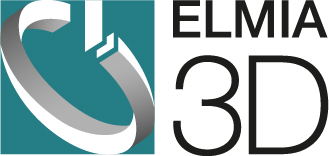 Elmia AB19 juni 2017